§759.  EnforcementThe provisions of this chapter are considered safety and health standards of the State.  A person who causes, permits or allows work or other activity in violation of the provisions of this chapter may be assessed a civil penalty not exceeding $1,700 for each day the violation continues.  [PL 2021, c. 318, §6 (AMD).]Civil penalties may be recovered in a civil action in the name of the State brought in the Superior Court for the county where the violation is alleged to have occurred or where the violator resides or has its principal office.  Interest accrues on the penalties at a rate of 1 1/2% per month except that the interest is suspended during the pendency of an appeal.  [PL 1995, c. 348, §1 (NEW).]SECTION HISTORYPL 1995, c. 348, §1 (NEW). PL 2021, c. 318, §6 (AMD). The State of Maine claims a copyright in its codified statutes. If you intend to republish this material, we require that you include the following disclaimer in your publication:All copyrights and other rights to statutory text are reserved by the State of Maine. The text included in this publication reflects changes made through the First Regular and First Special Session of the 131st Maine Legislature and is current through November 1. 2023
                    . The text is subject to change without notice. It is a version that has not been officially certified by the Secretary of State. Refer to the Maine Revised Statutes Annotated and supplements for certified text.
                The Office of the Revisor of Statutes also requests that you send us one copy of any statutory publication you may produce. Our goal is not to restrict publishing activity, but to keep track of who is publishing what, to identify any needless duplication and to preserve the State's copyright rights.PLEASE NOTE: The Revisor's Office cannot perform research for or provide legal advice or interpretation of Maine law to the public. If you need legal assistance, please contact a qualified attorney.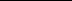 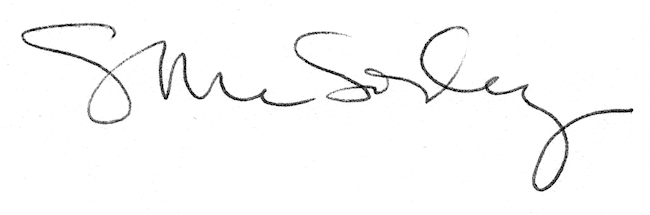 